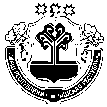 Об отмене особого противопожарного режима на территории Ярославского сельского поселения Моргаушского района Чувашской РеспубликиНа основании постановления Кабинета Министров Чувашской Республики от 25.09.2019 г. №392 «Об отмене особого противопожарного режима на территории Чувашской Республики» администрация Ярославского сельского поселения Моргаушского района Чувашской Республики  п о с т а н о в л я е т:                  1.Отменить особый противопожарный режим на территории Ярославского сельского поселения Моргаушского района Чувашской Республики с 06 октября 2019 года.             2.Признать утратившим силу постановление администрации Ярославского сельского поселения Моргаушского района Чувашской Республики от 24.04.2019 г. №21 «Об установлении особого противопожарного режима на территории Ярославского сельского поселения Моргаушского района Чувашской Республики».Глава Ярославского сельского поселения                                                 Моргаушского района Чувашской Республики                                              С.Ю. Шадрин ЧУВАШСКАЯ РЕСПУБЛИКАМОРГАУШСКИЙ РАЙОНАДМИНИСТРАЦИЯЯРОСЛАВСКОГО СЕЛЬСКОГО ПОСЕЛЕНИЯПОСТАНОВЛЕНИЕДеревня Ярославка                                                  ЧĂВАШ РЕСПУБЛИКИ   МУРКАШ РАЙОНĔ	             ЯРОСЛАВКА ЯЛПОСЕЛЕНИЙĔНАДМИНИСТРАЦИЙĔЙЫШĂНУЯрославка ялĕ